NÁRODNÁ RADA SLOVENSKEJ REPUBLIKYIII. volebné obdobieČíslo: 223/2004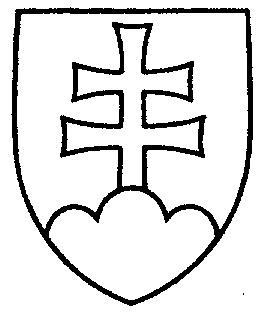 987UZNESENIENÁRODNEJ RADY SLOVENSKEJ REPUBLIKYz 27. mája 2004k návrhu poslancov Národnej rady Slovenskej republiky Jirka Malchárka a Imricha Hamarčáka na vydanie zákona, ktorým sa mení a dopĺňa zákon č. 455/1991 Zb. o živnostenskom podnikaní (živnostenský zákon) v znení neskorších predpisov a o zmene a doplnení niektorých zákonov (tlač 555)	Národná rada Slovenskej republiky	po prerokovaní uvedeného návrhu zákona v druhom a treťom čítaní	s c h v a ľ u j e	návrh poslancov Národnej rady Slovenskej republiky Jirka Malchárka a Imricha Hamarčáka na vydanie zákona, ktorým sa mení a dopĺňa zákon
č. 455/1991 Zb. o živnostenskom podnikaní (živnostenský zákon) v znení neskorších predpisov a o zmene a doplnení niektorých zákonov, s pozmeňujúcimi a doplňujúcimi návrhmi zo spoločnej správy výborov (tlač 555a) a poslancov z rozpravy.    Pavol   H r u š o v s k ý   v. r.   predsedaNárodnej rady Slovenskej republikyOverovatelia:Ľubica  N a v r á t i l o v á   v. r. Jozef  H r d l i č k a   v. r.